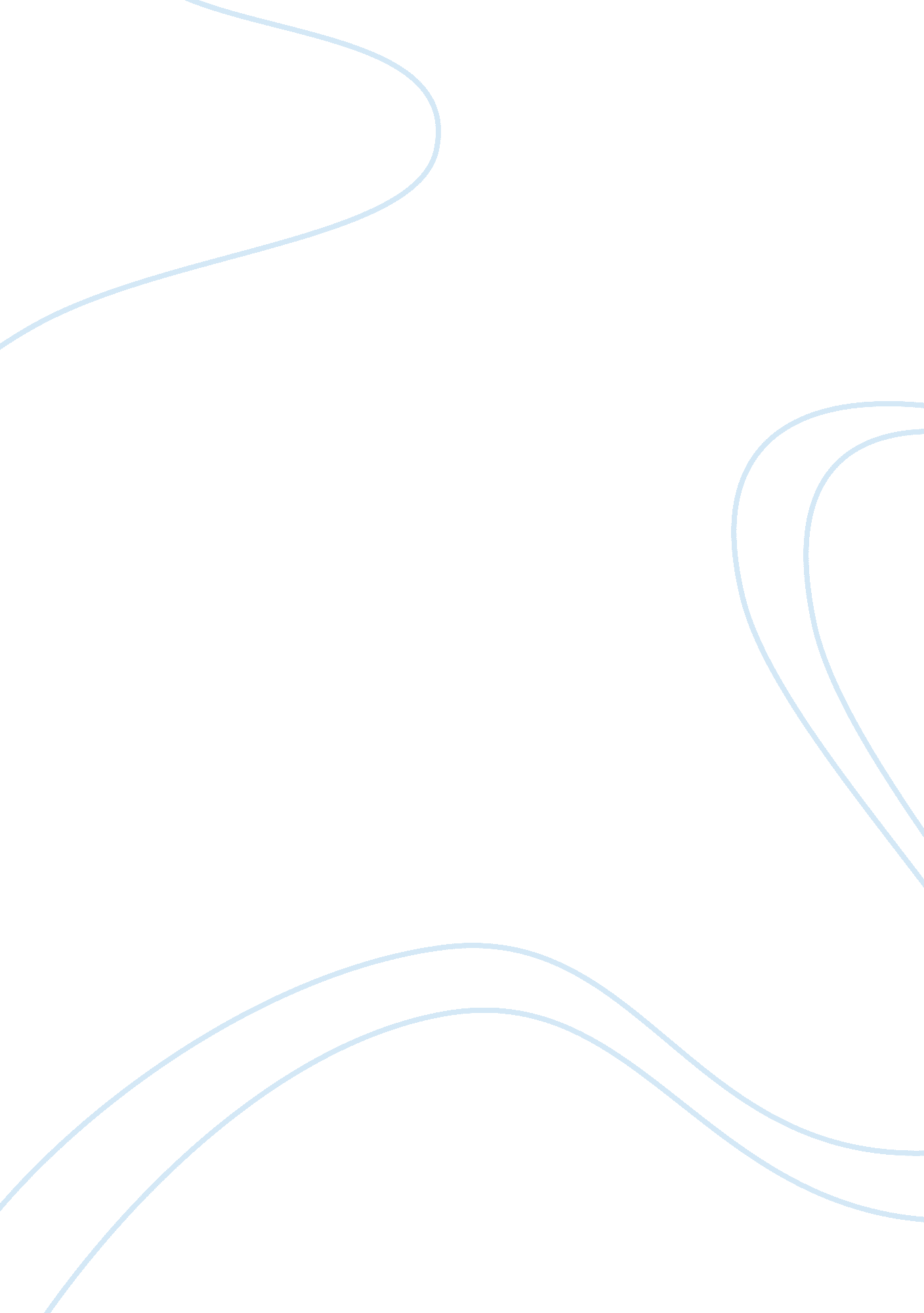 The senior reflection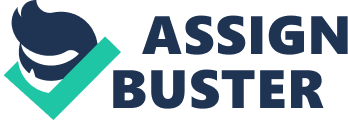 “ TheSenior Reflection” As a candidatefor the graduating class of 2005, I am asked to reflect on my undergraduatejourney concerning the IUPUI Principles of Undergraduate Learning. Theseparticular principles, total of six, concern with a variety of thecharacteristics of an undergraduate student. I have attained these principlesat some point in my undergraduate journey at IUPUI. The first principle is ofcore communication and quantitative skills and this concern with my ability toread, write, speak, listen, and perform quantitative analysis, and useinformation resources and technology. I have positively and effectivelyattained this principle at IUPUI because I have written numerous papersexpressing my ideas and facts in many classes I have taken such as EnglishW131, and W231. I have also depicted my ability to communicate orally inone-on-one and group settings and I have done this in a speech class. Finally, I have made efficient use of information resources and technology for example: at the University Library, student labs, etc. I have used these resources formy personal and professional needs that are concerning school related work. Thesecond principle concerns critical thinking significantly, my ability toanalyze information and ideas carefully and logically from multipleperspectives. I have attained this principle by learning how to analyze complexissues and make informed decisions concerning my future. For instance, Ihad to make numerous decisions concerning my major since I wish to attend aMedical School in future. I have also done research in laboratories and wrotereports and thesis papers on particular subjects which display my ability tosynthesize information in order to arrive at reasoned conclusions. The thirdprinciple is of integration and application of knowledge and this concerns myability to use information and concepts from studies in multiple disciplines inmy intellectual, professional, and community life. I have used information thatI have gained from my biology courses for example to change my living habits. For instance, Ecology class has immensely informed me so that now I take care of theenvironment that I live in and it has also informed me on the major cycles thattake place in our environment and our impacts on them. This information haschanged my view of environment and made me more concern about it. The fourthprinciple concerns my ability to examine and organize disciplinary ways ofknowing and to apply them to specific issues and problems. It is ofintellectual depth, breadth, and adaptiveness. I have shown intellectual depthby attained immense knowledge in the field of Biology by taking over 35 creditsof courses in that particular field. I have attained intellectual breadth aswell because I have taken courses in different fields such as Biology, Religion, Business, etc. and this demonstrates my ability to use knowledge indifferent disciplines. The fifth principle concerns my ability to understandsociety and culture. This principle concerns my ability to recognize my owncultural traditions and to understand and appreciate the diversity of humanexperience, both within the United States and internationally. Although I have resided in United States forapproximately seven years now, I still haven? t forgotten my culture andtraditions of being an Indian. I represent that both in United States andinternationally. Furthermore, I have gained a better understanding of humandiversity and culture while attending IUPUI because of its huge racialdiversity of students. The sixth and the final principle tests my value andethics. Moreover, it tests my ability to make judgments with respect toindividual conduct, citizenship, and aesthetics. I have demonstrated this bymaking many informed and correct decisions concerning my future which has alsoallowed me to graduate in three years. Moreover, through experience I have learned to foresee the consequences of these choicesand recognized the importance of aesthetics in my personal life. Thus, hopefully I have completely reflected on my undergraduate journey at IUPUI bydepicting how I have attained the significant six IUPUI Principles ofUndergraduate Learning. -M ;,? 